Itapetinga – BA, ______ de __________________________de ____________.Assinatura do (a) Requerente:______________________________________________________UNIVERSIDADE ESTADUAL DO SUDOESTE DA BAHIA - UESBUNIVERSIDADE ESTADUAL DO SUDOESTE DA BAHIA - UESBUNIVERSIDADE ESTADUAL DO SUDOESTE DA BAHIA - UESBUNIVERSIDADE ESTADUAL DO SUDOESTE DA BAHIA - UESBUNIVERSIDADE ESTADUAL DO SUDOESTE DA BAHIA - UESBUNIVERSIDADE ESTADUAL DO SUDOESTE DA BAHIA - UESBUNIVERSIDADE ESTADUAL DO SUDOESTE DA BAHIA - UESBUNIVERSIDADE ESTADUAL DO SUDOESTE DA BAHIA - UESBPró-Reitoria de Pós-Graduação /  Secretaria Setorial de Cursos – SCC-ITPró-Reitoria de Pós-Graduação /  Secretaria Setorial de Cursos – SCC-ITPró-Reitoria de Pós-Graduação /  Secretaria Setorial de Cursos – SCC-ITPró-Reitoria de Pós-Graduação /  Secretaria Setorial de Cursos – SCC-ITPró-Reitoria de Pós-Graduação /  Secretaria Setorial de Cursos – SCC-ITPró-Reitoria de Pós-Graduação /  Secretaria Setorial de Cursos – SCC-ITPró-Reitoria de Pós-Graduação /  Secretaria Setorial de Cursos – SCC-ITPró-Reitoria de Pós-Graduação /  Secretaria Setorial de Cursos – SCC-IT2023.MAR2023.MAR2023.MAR2023.MAR2023.MAR2023.MAR2023.MAR2023.MAR2023.MAR2023.MARCurso: DOUTORADO EM ZOOTECNIA – ALUNO REGULARCurso: DOUTORADO EM ZOOTECNIA – ALUNO REGULARCurso: DOUTORADO EM ZOOTECNIA – ALUNO REGULARCurso: DOUTORADO EM ZOOTECNIA – ALUNO REGULARCurso: DOUTORADO EM ZOOTECNIA – ALUNO REGULARCurso: DOUTORADO EM ZOOTECNIA – ALUNO REGULARPeríodo:2023.MARPeríodo:2023.MARPeríodo:2023.MARPeríodo:2023.MARNome do requerente:Nome do requerente:Nome do requerente:Nome do requerente:Nome do requerente:Nome do requerente:Nº. de Matrícula:Nº. de Matrícula:Nº. de Matrícula:Nº. de Matrícula:Nome do Pai:Nome do Pai:Nome do Pai:Nome do Pai:Nome da Mãe:Nome da Mãe:Nome da Mãe:Nome da Mãe:Nome da Mãe:Nome da Mãe:ENDEREÇOENDEREÇOENDEREÇOENDEREÇOENDEREÇOENDEREÇOENDEREÇOENDEREÇOENDEREÇOENDEREÇO(Avenida/Rua/ Praça/etc): (Avenida/Rua/ Praça/etc): (Avenida/Rua/ Praça/etc): (Avenida/Rua/ Praça/etc): (Avenida/Rua/ Praça/etc): Nº:Nº:Bairro:Bairro:Bairro:Cidade/Estado:Cidade/Estado:Cidade/Estado:CEP:CEP:Telefone:Telefone:e-mail:e-mail:e-mail:ASSINALE            NOME DA DISCIPLINA             NOME DA DISCIPLINA             NOME DA DISCIPLINA             NOME DA DISCIPLINA             NOME DA DISCIPLINA             NOME DA DISCIPLINA             NOME DA DISCIPLINA CHCR1 (         )PPZ81 – NUTRIÇÃO DE BOVINOS EM PASTEJOPPZ81 – NUTRIÇÃO DE BOVINOS EM PASTEJOPPZ81 – NUTRIÇÃO DE BOVINOS EM PASTEJOPPZ81 – NUTRIÇÃO DE BOVINOS EM PASTEJOPPZ81 – NUTRIÇÃO DE BOVINOS EM PASTEJOPPZ81 – NUTRIÇÃO DE BOVINOS EM PASTEJOPPZ81 – NUTRIÇÃO DE BOVINOS EM PASTEJO60032 (         )PPZ85 – ESCRITA CIENTÍFICAPPZ85 – ESCRITA CIENTÍFICAPPZ85 – ESCRITA CIENTÍFICAPPZ85 – ESCRITA CIENTÍFICAPPZ85 – ESCRITA CIENTÍFICAPPZ85 – ESCRITA CIENTÍFICAPPZ85 – ESCRITA CIENTÍFICA45033 (         )PPZ27- ESTÁGIO EM DOCÊNCIA IIPPZ27- ESTÁGIO EM DOCÊNCIA IIPPZ27- ESTÁGIO EM DOCÊNCIA IIPPZ27- ESTÁGIO EM DOCÊNCIA IIPPZ27- ESTÁGIO EM DOCÊNCIA IIPPZ27- ESTÁGIO EM DOCÊNCIA IIPPZ27- ESTÁGIO EM DOCÊNCIA II15004 (         )PPZ36- ESTÁGIO EM DOCÊNCIA IIIPPZ36- ESTÁGIO EM DOCÊNCIA IIIPPZ36- ESTÁGIO EM DOCÊNCIA IIIPPZ36- ESTÁGIO EM DOCÊNCIA IIIPPZ36- ESTÁGIO EM DOCÊNCIA IIIPPZ36- ESTÁGIO EM DOCÊNCIA IIIPPZ36- ESTÁGIO EM DOCÊNCIA III15005 (         )PPZ31 - EXAME GERAL DE QUALIFICAÇÃOPPZ31 - EXAME GERAL DE QUALIFICAÇÃOPPZ31 - EXAME GERAL DE QUALIFICAÇÃOPPZ31 - EXAME GERAL DE QUALIFICAÇÃOPPZ31 - EXAME GERAL DE QUALIFICAÇÃOPPZ31 - EXAME GERAL DE QUALIFICAÇÃOPPZ31 - EXAME GERAL DE QUALIFICAÇÃO00006 (         )PPZ95 – MICROLOGIA DO RÚMENPPZ95 – MICROLOGIA DO RÚMENPPZ95 – MICROLOGIA DO RÚMENPPZ95 – MICROLOGIA DO RÚMENPPZ95 – MICROLOGIA DO RÚMENPPZ95 – MICROLOGIA DO RÚMENPPZ95 – MICROLOGIA DO RÚMEN60037 (         )PPGIT01 – ESTATÍSTICA APLICADAPPGIT01 – ESTATÍSTICA APLICADAPPGIT01 – ESTATÍSTICA APLICADAPPGIT01 – ESTATÍSTICA APLICADAPPGIT01 – ESTATÍSTICA APLICADAPPGIT01 – ESTATÍSTICA APLICADAPPGIT01 – ESTATÍSTICA APLICADA60048 (         )PPZ66 – TÓPICOS EM CIÊNCIA DA CARNE PPZ66 – TÓPICOS EM CIÊNCIA DA CARNE PPZ66 – TÓPICOS EM CIÊNCIA DA CARNE PPZ66 – TÓPICOS EM CIÊNCIA DA CARNE PPZ66 – TÓPICOS EM CIÊNCIA DA CARNE PPZ66 – TÓPICOS EM CIÊNCIA DA CARNE PPZ66 – TÓPICOS EM CIÊNCIA DA CARNE 60049 (         )PPZ50 - PESQUISAPPZ50 - PESQUISAPPZ50 - PESQUISAPPZ50 - PESQUISAPPZ50 - PESQUISAPPZ50 - PESQUISAPPZ50 - PESQUISA000010 (         )PPZ25 – SEMINÁRIO TEMA LIVRE DPPZ25 – SEMINÁRIO TEMA LIVRE DPPZ25 – SEMINÁRIO TEMA LIVRE DPPZ25 – SEMINÁRIO TEMA LIVRE DPPZ25 – SEMINÁRIO TEMA LIVRE DPPZ25 – SEMINÁRIO TEMA LIVRE DPPZ25 – SEMINÁRIO TEMA LIVRE D000011 (         )PPZ86- PESQUISA E PRODUÇÃO EM BOVINOCULTURA DE LEITEPPZ86- PESQUISA E PRODUÇÃO EM BOVINOCULTURA DE LEITEPPZ86- PESQUISA E PRODUÇÃO EM BOVINOCULTURA DE LEITEPPZ86- PESQUISA E PRODUÇÃO EM BOVINOCULTURA DE LEITEPPZ86- PESQUISA E PRODUÇÃO EM BOVINOCULTURA DE LEITEPPZ86- PESQUISA E PRODUÇÃO EM BOVINOCULTURA DE LEITEPPZ86- PESQUISA E PRODUÇÃO EM BOVINOCULTURA DE LEITE600312 (         )PPZ33- PROFICIÊNCIA EM LINGUA ESPANHOLAPPZ33- PROFICIÊNCIA EM LINGUA ESPANHOLAPPZ33- PROFICIÊNCIA EM LINGUA ESPANHOLAPPZ33- PROFICIÊNCIA EM LINGUA ESPANHOLAPPZ33- PROFICIÊNCIA EM LINGUA ESPANHOLAPPZ33- PROFICIÊNCIA EM LINGUA ESPANHOLAPPZ33- PROFICIÊNCIA EM LINGUA ESPANHOLA000013 (         )PPZ74- PRODUÇÃO E CONSERVAÇÃO DE FORRAGENSPPZ74- PRODUÇÃO E CONSERVAÇÃO DE FORRAGENSPPZ74- PRODUÇÃO E CONSERVAÇÃO DE FORRAGENSPPZ74- PRODUÇÃO E CONSERVAÇÃO DE FORRAGENSPPZ74- PRODUÇÃO E CONSERVAÇÃO DE FORRAGENSPPZ74- PRODUÇÃO E CONSERVAÇÃO DE FORRAGENSPPZ74- PRODUÇÃO E CONSERVAÇÃO DE FORRAGENS600314 (         )PPZ99 – ENDOCRINOLOGIA E METABOLISMO ANIMALPPZ99 – ENDOCRINOLOGIA E METABOLISMO ANIMALPPZ99 – ENDOCRINOLOGIA E METABOLISMO ANIMALPPZ99 – ENDOCRINOLOGIA E METABOLISMO ANIMALPPZ99 – ENDOCRINOLOGIA E METABOLISMO ANIMALPPZ99 – ENDOCRINOLOGIA E METABOLISMO ANIMALPPZ99 – ENDOCRINOLOGIA E METABOLISMO ANIMAL450315 (         )PPZ78 – MANEJO DE PASTAGENS TROPICAISPPZ78 – MANEJO DE PASTAGENS TROPICAISPPZ78 – MANEJO DE PASTAGENS TROPICAISPPZ78 – MANEJO DE PASTAGENS TROPICAISPPZ78 – MANEJO DE PASTAGENS TROPICAISPPZ78 – MANEJO DE PASTAGENS TROPICAISPPZ78 – MANEJO DE PASTAGENS TROPICAIS6003Vem requerer matrícula no Curso de Pós-graduação em Nível de Doutorado em Zootecnia, para o I período letivo do ano de 2023, nos termos e condições das Resoluções CONSEPE 55/2016 e 81/2011 que regulamentam a estrutura, organização e funcionamento dos cursos de Pós-Graduação “Stricto Sensu” da UESB.Vem requerer matrícula no Curso de Pós-graduação em Nível de Doutorado em Zootecnia, para o I período letivo do ano de 2023, nos termos e condições das Resoluções CONSEPE 55/2016 e 81/2011 que regulamentam a estrutura, organização e funcionamento dos cursos de Pós-Graduação “Stricto Sensu” da UESB.Vem requerer matrícula no Curso de Pós-graduação em Nível de Doutorado em Zootecnia, para o I período letivo do ano de 2023, nos termos e condições das Resoluções CONSEPE 55/2016 e 81/2011 que regulamentam a estrutura, organização e funcionamento dos cursos de Pós-Graduação “Stricto Sensu” da UESB.Vem requerer matrícula no Curso de Pós-graduação em Nível de Doutorado em Zootecnia, para o I período letivo do ano de 2023, nos termos e condições das Resoluções CONSEPE 55/2016 e 81/2011 que regulamentam a estrutura, organização e funcionamento dos cursos de Pós-Graduação “Stricto Sensu” da UESB.Vem requerer matrícula no Curso de Pós-graduação em Nível de Doutorado em Zootecnia, para o I período letivo do ano de 2023, nos termos e condições das Resoluções CONSEPE 55/2016 e 81/2011 que regulamentam a estrutura, organização e funcionamento dos cursos de Pós-Graduação “Stricto Sensu” da UESB.Vem requerer matrícula no Curso de Pós-graduação em Nível de Doutorado em Zootecnia, para o I período letivo do ano de 2023, nos termos e condições das Resoluções CONSEPE 55/2016 e 81/2011 que regulamentam a estrutura, organização e funcionamento dos cursos de Pós-Graduação “Stricto Sensu” da UESB.Vem requerer matrícula no Curso de Pós-graduação em Nível de Doutorado em Zootecnia, para o I período letivo do ano de 2023, nos termos e condições das Resoluções CONSEPE 55/2016 e 81/2011 que regulamentam a estrutura, organização e funcionamento dos cursos de Pós-Graduação “Stricto Sensu” da UESB.Vem requerer matrícula no Curso de Pós-graduação em Nível de Doutorado em Zootecnia, para o I período letivo do ano de 2023, nos termos e condições das Resoluções CONSEPE 55/2016 e 81/2011 que regulamentam a estrutura, organização e funcionamento dos cursos de Pós-Graduação “Stricto Sensu” da UESB.Vem requerer matrícula no Curso de Pós-graduação em Nível de Doutorado em Zootecnia, para o I período letivo do ano de 2023, nos termos e condições das Resoluções CONSEPE 55/2016 e 81/2011 que regulamentam a estrutura, organização e funcionamento dos cursos de Pós-Graduação “Stricto Sensu” da UESB.Vem requerer matrícula no Curso de Pós-graduação em Nível de Doutorado em Zootecnia, para o I período letivo do ano de 2023, nos termos e condições das Resoluções CONSEPE 55/2016 e 81/2011 que regulamentam a estrutura, organização e funcionamento dos cursos de Pós-Graduação “Stricto Sensu” da UESB.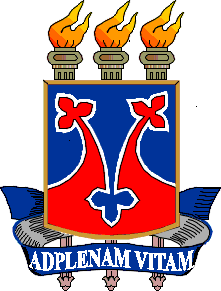 